        В срок с 29 по 30 марта 2022 года председателем контрольно-счетного отдела муниципального образования «Муниципальный округ Можгинский район Удмуртской Республики» проведена финансово-экономическая экспертиза на проект решения Совета депутатов муниципального образования «Муниципальный округ Можгинский район Удмуртской Республики» о внесении изменений в решение Совета депутатов муниципального образования «Муниципальный округ Можгинский район Удмуртской Республики» от 15.12.2021 года № 4.2 «О бюджете муниципального образования «Муниципальный округ Можгинский район Удмуртской Республики» на 2022 год и на плановый период 2023 и 2024 годов».В соответствии со ст. 157 Бюджетного кодекса Российской Федерации,  положениями Федеральных законов от 07.02.2011г. № 6-ФЗ «Об общих принципах организации и деятельности контрольно-счетных органов субъектов Российской Федерации и муниципальных образований», от 06.10.2003г. № 131-ФЗ «Об общих принципах организации местного самоуправления в Российской Федерации», на основании Положения  о контрольно-счетном отделе муниципального образования «Муниципальный округ Можгинский район Удмуртской Республики», утвержденного решением Совета депутатов муниципального образования «Муниципальный округ Можгинский район Удмуртской Республики»  от  15 декабря 2021г. № 4.12, пункта 2.1 плана работы контрольно-счетного отдела муниципального образования «Муниципальный округ Можгинский район Удмуртской Республики» (далее - Контрольно-счетный отдел) на 2022 год, утвержденного приказом Контрольно-счетного отдела  от 10 января 2022г. № 4-од, Стандарта внешнего муниципального финансового контроля «Общие правила проведения экспертно-аналитических мероприятий» СВМФК-КСО-3, утвержденного председателем Контрольно-счетного отдела, проведена финансово-экономическая экспертиза на проект решения Совета депутатов муниципального образования «Муниципальный округ Можгинский район Удмуртской Республики» о внесении изменений в решение Совета депутатов от 15 декабря 2021 года № 4.2 «О бюджете муниципального образования «Муниципальный округ Можгинский район Удмуртской Республики» на 2022 год и на плановый период 2023 и 2024 годов». Целью экспертно-аналитического мероприятия является: оценка финансово-экономических обоснований на предмет обоснованности при внесении изменений в доходную часть и в расходные обязательства бюджета муниципального образования «Муниципальный округ Можгинский район Удмуртской Республики» на 2022 год и на плановый период 2023 и 2024 годов  и разработка рекомендаций для Совета депутатов о принятии или об отказе в принятии решения об утверждении  проекта Решения о бюджете. Предметом экспертно-аналитического мероприятия явились: решение Совета депутатов от 15.12.2021 года № 4.2 «О бюджете муниципального образования «Муниципальный округ Можгинский район Удмуртской Республики» на 2022 год и на плановый период 2023 и 2024 годов»;  проект Решения о бюджете с приложениями, пояснительная записка.Объекты проверки: Администрация муниципального образования «Муниципальный округ Можгинский район Удмуртской Республики», Управление финансов Администрации муниципального образования «Муниципальный округ Можгинский район Удмуртской Республики». Проект Решения о бюджете с приложениями, с пояснительной запиской и таблицей поправок   представлены на экспертизу  в Контрольно-счетный отдел  29 марта 2022 года. Экспертиза проведена председателем Контрольно-счетного отдела Т.А. Пантелеевой в срок с 29 по 30 марта 2022 года.В результате подготовки заключения установлено следующее:1. Внесение изменений в основном связано с уточнением объемов безвозмездных поступлений, поступивших  из бюджета Удмуртской Республики, и  перераспределением бюджетных ассигнований между направлениями расходов бюджета района, в соответствии с нормативными актами Администрации района.2.  Проект Решения о бюджете подготовлен с целью уточнения показателей доходов, расходов и дефицита бюджета района. 3. Вносимые изменения в Решение № 4.2 отражены в текстовой части проекта Решения о бюджете и в вышеуказанных приложениях  в полном объеме. 4. Структура проекта Решения о бюджете соответствует требованиям бюджетного законодательства. 5. Данные изменения бюджета района Управлением финансов  произведены с учетом  приказов Минфина России: от 06.06.2019г. № 85н «О Порядке формирования и применения кодов бюджетной классификации Российской Федерации, их структуре и принципах назначения» (в ред. изменений); от 29.11.2017г. № 209н «Об утверждении Порядка применения классификации операций сектора государственного управления», с учетом  изменений; от 08.06.2021г. № 75н «Об утверждении кодов (перечней кодов) бюджетной классификации Российской Федерации на 2022 год (на 2022 год и плановый период 2023 и 2024 годов»).  6. Проектом Решения о бюджете предлагается внести изменения, которые увеличивают доходы   бюджета района на 2022 год в целом  на сумму 70 657,1 тыс. руб., при этом налоговые и неналоговые доходы не изменятся и останутся на прежнем уровне в сумме 304 391,0 тыс. руб.  Также данным проектом Решения о бюджете предлагается увеличить доходную часть бюджета района в части межбюджетных трансфертов, передаваемых бюджетам муниципальных округов на ежемесячное денежное вознаграждение за классное руководство педагогическим работникам государственных и муниципальных общеобразовательных организаций  на 2023 и на 2024 годы.   Расходную часть бюджета района на 2022 год предлагается увеличить на сумму 145 592,7 тыс. руб., или 117,1% от плановых бюджетных ассигнований. В связи с предложенными изменениями увеличение бюджетных ассигнований произойдет по семи муниципальным программам и по непрограммным направлениям деятельности. Также проектом Решения о бюджете за счет увеличения доходов предлагается расходную часть бюджета района также увеличить на 2023 год на сумму 22 210,5 тыс. руб. и на 2024 год на сумму  22 996,3 тыс. руб. 7. Проектом Решения о бюджете предлагается установить дефицит бюджета в сумме 74 935,6 тыс. руб., или составит 24,6% утвержденного общего годового объема доходов бюджета района без учета утвержденного объема безвозмездных поступлений и (или) поступлений налоговых доходов по дополнительным нормативам отчислений, т.е. превысит требования,  установленные п. 3 ст. 92.1 БК РФ.  В соответствии со ст. 96 БК РФ в составе источников финансирования дефицита бюджета определено  уменьшение  остатков  средств на счете бюджета района по состоянию на  01.01.2022г. в размере 74 935,6 тыс. руб., т.е. требования БК РФ по ограничению дефицита бюджета соблюдены. 8. Замечания финансово-экономического характера отсутствуют. В целях соблюдения основных принципов бюджетной системы, определяющих, что при исполнении бюджета участники бюджетного процесса в рамках установленных им бюджетных полномочий и поставленных перед ними задач должны исходить из необходимости достижения заданных результатов с использованием наименьшего объема средств обеспечения реалистичности доходов и расходов бюджета, адресности и целевого характера бюджетных средств, и учитывая, что Управлением финансов данные изменения финансового обеспечения обоснованы и реалистичны, соответствуют требованиям БК РФ, нормативно-правовым актам Удмуртской Республики и муниципальным правовым актам органов местного самоуправления,  Контрольно-счетный отдел предлагает Совету депутатов принять к рассмотрению проект Решения о внесении изменений в Решение Совета депутатов от 15.12.2021г. № 4.2 «О бюджете муниципального образования «Муниципальный округ Можгинский район Удмуртской Республики» на 2022 год и на плановый период 2023 и 2024 годов»  в  предложенной редакции.  Представление по результатам экспертно-аналитического мероприятия не направлялось.исп. председатель  КСО Т.А. Пантелеева.04.04.2022г.КОНТРОЛЬНО-СЧЕТНЫЙ ОТДЕЛ
МУНИЦИПАЛЬНОГО ОБРАЗОВАНИЯ «МОЖГИНСКИЙ РАЙОН»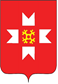 «МОЖГА  ЁРОС»МУНИЦИПАЛ  КЫЛДЫТЭЛЭН ЭСКЕРОНЪЯНО ЛЫДЪЯНЪЯ  ЁЗЭТЭЗ